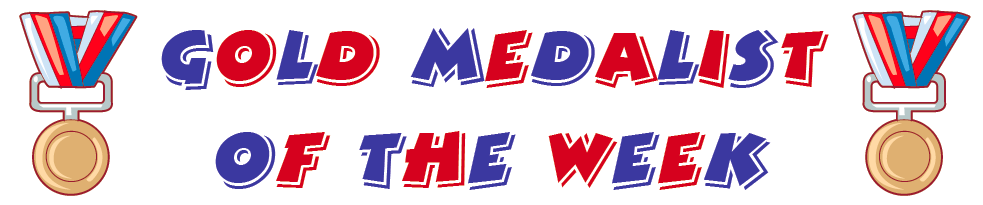 Each week, one student from room 179 will have the opportunity to be Gold Medalist of the Week and share about him/herself.  That student will be given a poster entitled “Gold Medalist of the Week.”  Please take time to help your child fill in the poster so that we can learn more about him/her.  In addition, your child may select one favorite picture, toy, or item that tells something about his/her life.  On Friday, the Gold Medalist will talk about the poster and item brought in, and students will be able to ask the Gold Medalist questions.  The purpose of Gold Medalist of the Week is to allow students to get to know one another and build a strong classroom community.  If you have any questions about Gold Medalist of the Week, please contact me at 459-3585 or jengels@sheboygan.k12.wi.us.  Thank you!     ~Mrs. Engels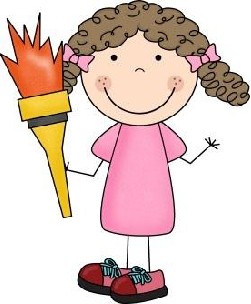 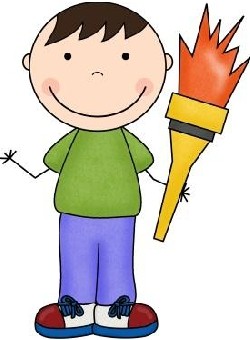 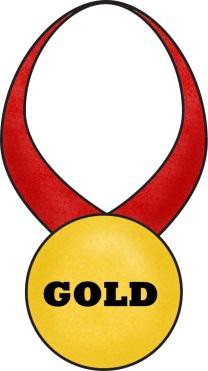 